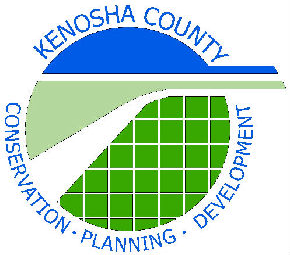 Please join us on this very active walking tour in and around Petrifying Springs Park and nearby locations as we examine multiple projects designed to improve water quality, wildlife habitat, and natural resources management.  We will be doing a considerable amount of hiking so please wear sturdy shoes and dress for the weather.  If the weather forecast for the day is extremely poor, we will send a cancellation notice 24-hours in advance.  Due to COVID & bus/driver shortages we will carpool to offsite locations (only 1-2 miles away) for afternoon.Schedule (subject to change):9:30-10:00	Registration at Pavilion #6, Petrifying Springs Park (see map)10:00-12:00	Tour Phase 1 & 2 Petrifying Springs Pike River & Trail Restoration Projects12:00-1:00	Lunch & SE Area WI Land + Water Business Meeting1:00-2:00	Hawthorn Hollow, Regenerative Storm Water Conveyance, Wetland Restoration    2:00-2:30	UW-Parkside, Pollinator Patch Program, Storm Water Management Cost:  $20.00	Please make checks payable to:  Kenosha County Div. of Planning & Development Registration:Name:  ____________________________________	County:  _______________________Address:  _______________________________________________________________________City, State, Zip:  __________________________________________________________________Phone:  ________________________________	Email:  ________________________________Return Registration to: 	Kenosha County Division of Planning & Development				Attn:  Mark Jenks				19600 75th Street				Bristol, WI 53104Registration Deadline:  September 27, 2021		Questions:  	mark.jenks@kenoshacounty.org262-857-1900